The deadline for submitting a school application form for children (Without EHCP’s) starting in reception in 2023 is 15th January 2023. However, over the coming months schools will be advertising opportunities for parents and carers to have a look around the school and ask the staff questions. If your child has special educational needs, you may wish to ask questions that are more specific to the needs of your child. Here’s a suggestion of questions to ask, to help you choose the right school for your child. How do you support children who have additional needs?How are the teaching groups organised?How are teaching assistants allocated?Is there an open door policy? How would I communicate with staff to discuss my child needs and  progress?Do the staff have experience or training in supporting children with (your child’s need)?How does the school deal with bullying, discrimination, challenging behaviour, and poor attendance?Is there support during break and lunchtime if my child needs it?How will my child’s progress be monitored and recorded? Will I be involved?If your child has an EHCP the process is different and there are different deadlines for submitting school applications. Please feel free to contact us if you need support or advice on 0333 323 7768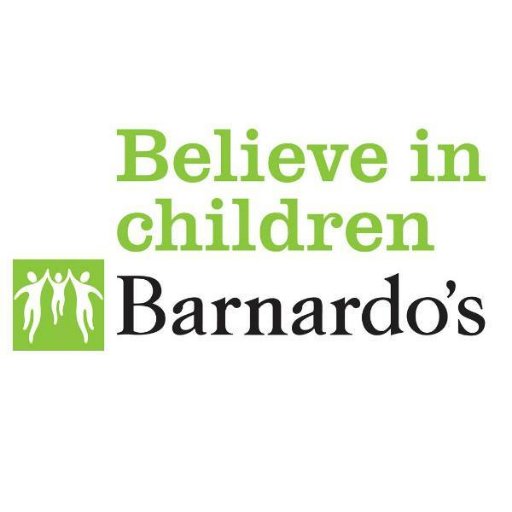 